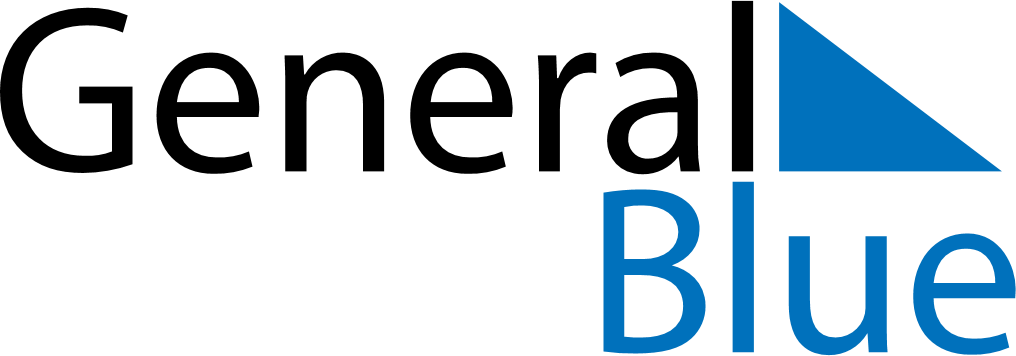 Weekly CalendarJanuary 26, 2026 - February 1, 2026Weekly CalendarJanuary 26, 2026 - February 1, 2026Weekly CalendarJanuary 26, 2026 - February 1, 2026Weekly CalendarJanuary 26, 2026 - February 1, 2026Weekly CalendarJanuary 26, 2026 - February 1, 2026Weekly CalendarJanuary 26, 2026 - February 1, 2026MondayJan 26TuesdayJan 27TuesdayJan 27WednesdayJan 28ThursdayJan 29FridayJan 30SaturdayJan 31SundayFeb 016 AM7 AM8 AM9 AM10 AM11 AM12 PM1 PM2 PM3 PM4 PM5 PM6 PM